ÖN SÖZ (TEŞEKKÜR)Ön söz (veya teşekkür) metnini, dönem projesi hazırlama kılavuzunda verilen açıklamaları dikkate alarak yazınız. ……………….…………………………………İÇİNDEKİLERÖN SÖZ (TEŞEKKÜR)	iİÇİNDEKİLER	iiBİLİMSEL ETİK BEYANNAMESİ	iiiSİMGELER VE KISALTMALAR	ivÖZET	viABSTRACT	vii1. GİRİŞ	11.1. Problem Durumu	11.2. Araştırmanın Amacı	11.3. Araştırmanın Önemi	11.4. Sayıltılar (Varsayımlar)	11.5. Sınırlılıklar	11.6. Tanımlar	12. ALAN YAZIN (İLGİLİ ARAŞTIRMALAR)	22.1. İkinci Bölüm İkinci Düzey Başlık	22.1.1. İkinci bölüm üçüncü düzey başlık	23. YÖNTEM	33.1. Araştırmanın Modeli	33.2. Araştırmanın Evreni ve Örneklemi (Araştırmanın Çalışma Grubu) (Katılımcılar)	33.3. Veri Toplama Araç ve/veya Teknikleri	33.4. Verilerin Toplanması	33.5. Verilerin Çözümlenmesi (Verilerin Analizi)	34. BULGULAR	44.1. Dördüncü Bölüm İkinci Düzey Başlık	44.1.1. Dördüncü bölüm üçüncü düzey başlık	45. TARTIŞMA, SONUÇ VE ÖNERİLER	55.1. Tartışma	55.2. Sonuç	55.3. Öneriler	5KAYNAKLAR	6EKLER	7BİLİMSEL ETİK BEYANNAMESİBu dönem projesinin tamamının kendi çalışmam olduğunu, planlanmasından yazımına kadar tüm aşamalarında bilimsel etiğe ve akademik kurallara özenle riayet edildiğini, dönem projesi içindeki bütün bilgilerin etik davranış ve akademik kurallar çerçevesinde elde edilerek sunulduğunu, ayrıca dönem projesi hazırlama kurallarına uygun olarak hazırlanan bu çalışmada başkalarının eserlerinden yararlanılması durumunda bilimsel kurallara uygun olarak atıf yapıldığını ve bu kaynakların kaynaklar listesine eklendiğini beyan ederim.SİMGELER VE KISALTMALARSimgelerSimgeleri, dönem projesi hazırlama kılavuzunda verilen açıklamaları dikkate alarak yazınız. KısaltmalarKısaltmaları, dönem projesi hazırlama kılavuzunda verilen açıklamaları dikkate alarak yazınız.ÖZETNecmettin Erbakan Üniversitesi, Eğitim Bilimleri EnstitüsüTezsiz Yüksek Lisans Dönem ProjesiÖzet metnini, dönem projesi hazırlama kılavuzunda verilen açıklamaları dikkate alarak yazınız. …………….. …………………………………………………………………………………………..Anahtar Kelimeler: 3-5 arası anahtar kelime yazınız.ABSTRACTNecmettin Erbakan University, Graduate School of Educational SciencesTerm Project of Non-Thesis MasterÖzet sayfasının İngilizceye çevrilmiş halini yazınız. ………………………………… …………………………………Keywords: Türkçe özetteki anahtar kelimelerin İngilizce’sini yazınız.BÖLÜM 11. GİRİŞGiriş bölümünü, dönem projesi hazırlama kılavuzunda verilen açıklamaları dikkate alarak yazınız. …………………………………………………………1.1. Problem Durumu Problem durumunu, dönem projesi hazırlama kılavuzunda verilen açıklamaları dikkate alarak yazınız. ………………………………………………………… 1.2. Araştırmanın AmacıAraştırmanın amacını, dönem projesi hazırlama kılavuzunda verilen açıklamaları dikkate alarak yazınız. ….………………………………………………………1.3. Araştırmanın ÖnemiAraştırmanın önemini, dönem projesi hazırlama kılavuzunda verilen açıklamaları dikkate alarak yazınız. ….………………………………………………………1.4. Sayıltılar (Varsayımlar) Sayıltıları, dönem projesi hazırlama kılavuzunda verilen açıklamaları dikkate alarak yazınız. ….……………………………………………………………… 1.5. SınırlılıklarSınırlılıkları, dönem projesi hazırlama kılavuzunda verilen açıklamaları dikkate alarak yazınız. ….………………………………………………………………1.6. TanımlarTanımları, dönem projesi hazırlama kılavuzunda verilen açıklamaları dikkate alarak yazınız. ….………………………………………………………………BÖLÜM 22. ALAN YAZIN (İLGİLİ ARAŞTIRMALAR) Alan yazını, dönem projesi hazırlama kılavuzunda verilen açıklamaları dikkate alarak yazınız. ….…………………………………………………………………2.1. İkinci Bölüm İkinci Düzey Başlık2.1.1. İkinci bölüm üçüncü düzey başlıkİkinci bölüm dördüncü düzey başlıkTablo 2.1. Fiziksel ve kimyasal olaylar sorularının frekans analizi.Tablo açıklaması varsa tablonun hemen altına yazınız.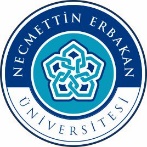 Şekil 2.1. Necmettin Erbakan Üniversitesi logosu.BÖLÜM 33. YÖNTEMYöntemi, dönem projesi hazırlama kılavuzunda verilen açıklamaları dikkate alarak yazınız. ….………………………………………………………………3.1. Araştırmanın ModeliAraştırmanın modelini, dönem projesi hazırlama kılavuzunda verilen açıklamaları dikkate alarak yazınız. ….………………………………………………………3.2. Araştırmanın Evreni ve Örneklemi (Araştırmanın Çalışma Grubu) (Katılımcılar) Araştırmanın evreni ve örneklemini, dönem projesi hazırlama kılavuzunda verilen açıklamaları dikkate alarak yazınız. ……………..….…………………………3.3. Veri Toplama Araç ve/veya TeknikleriVeri toplama araç ve/veya tekniklerini, dönem projesi hazırlama kılavuzunda verilen açıklamaları dikkate alarak yazınız. ……………..….……………………3.4. Verilerin ToplanmasıVeri toplama araç ve/veya tekniklerini, dönem projesi hazırlama kılavuzunda verilen açıklamaları dikkate alarak yazınız. ……………..….……………………3.5. Verilerin Çözümlenmesi (Verilerin Analizi)Verilerin Çözümlenmesini, dönem projesi hazırlama kılavuzunda verilen açıklamaları dikkate alarak yazınız. ……………..….……………………………BÖLÜM 44. BULGULARBulguları,  dönem projesi hazırlama kılavuzunda verilen açıklamaları dikkate alarak yazınız. ……………..….…………………………………………............4.1. Dördüncü Bölüm İkinci Düzey Başlık4.1.1. Dördüncü bölüm üçüncü düzey başlıkDördüncü bölüm dördüncü düzey başlıkTablo 4.1. Fiziksel ve kimyasal olaylar sorularının frekans analizi.Tablo açıklaması varsa tablonun hemen altına yazınız.Şekil 4.1. Necmettin Erbakan Üniversitesi logosu.BÖLÜM 55. TARTIŞMA, SONUÇ VE ÖNERİLERTartışma, sonuç ve önerileri dönem projesi hazırlama kılavuzunda verilen açıklamaları dikkate alarak yazınız. ……………..….………………………… 5.1. TartışmaTartışmayı, dönem projesi hazırlama kılavuzunda verilen açıklamaları dikkate alarak yazınız. ……………..….………………………………………………..5.2. SonuçSonucu, dönem projesi hazırlama kılavuzunda verilen açıklamaları dikkate alarak yazınız. ……………..….…………………………………………………………5.3. ÖnerilerÖnerileri dönem projesi hazırlama kılavuzunda verilen açıklamaları dikkate alarak yazınız. ……………..….…………………………………………………KAYNAKLARDönem projesi hazırlama kılavuzunda verilen açıklamaları dikkate alarak yazınız. Burada göründüğü gibi ilk satır sonrası içeri girintili olmalıdır. Bu amaçla sitillerden “Kaynaklar” sitilini kullanınız. ………………..    ……… … ……. …… .….. ......EKLER Ekleri, dönem projesi hazırlama kılavuzunda verilen açıklamaları dikkate alarak yazınız. ……………..….………………………… 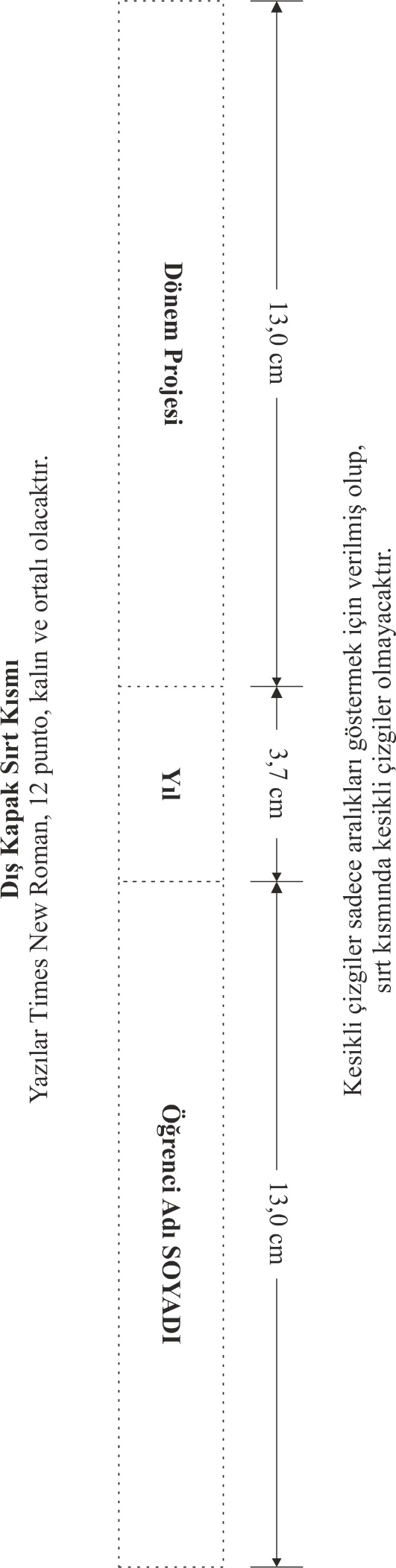 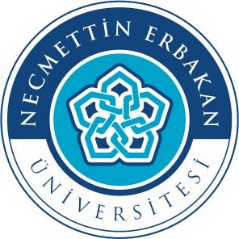 T.C.NECMETTİN ERBAKAN ÜNİVERSİTESİEĞİTİM BİLİMLERİ ENSTİTÜSÜ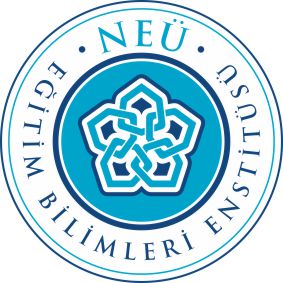 Tezsiz Yüksek Lisans Dönem Projesi Tezsiz Yüksek Lisans Dönem Projesi Tezsiz Yüksek Lisans Dönem Projesi Tezsiz Yüksek Lisans Dönem Projesi ORCID: ORCID: ORCID:  DanışmanORCID:  DanışmanORCID:  DanışmanORCID:  DanışmanORCID: Konya   Konya   Konya   Konya   Anabilim DalıDepartmentBeden Eğitimi ve Spor Anabilim DalıDepartment of Physical Education and SportsBilgisayar ve Öğretim Teknolojileri Eğitimi Anabilim DalıDepartment of Computer Education and Instructional TechnologyEğitim Bilimleri Anabilim DalıDepartment of Educational SciencesEğitim Programları ve Öğretim Anabilim DalıDepartment of Curriculum and InstructionGüzel Sanatlar Eğitimi Anabilim DalıDepartment of Fine Arts Educationİlköğretim Anabilim DalıDepartment of Elementary Educationİlköğretim Din Kültürü ve Ahlak Bilgisi Eğitimi Anabilim DalıDepartment of Elementary Religious Culture and Ethics EducationMatematik ve Fen Bilimleri Eğitimi Anabilim DalıDepartment of Mathematics and Sciences EducationOrtaöğretim Fen ve Matematik Alanları Eğitimi Anabilim DalıDepartment of Secondary Science and Mathematics EducationOrtaöğretim Sosyal Alanlar Eğitimi Anabilim DalıDepartment of Secondary Social Sciences EducationÖzel Eğitim Anabilim DalıDepartment of Special EducationTemel Eğitim Anabilim DalıDepartment of Basic EducationTürkçe Eğitimi Anabilim DalıDepartment of Turkish EducationTürkçe ve Sosyal Bilimler Eğitimi Anabilim DalıDepartment of Turkish and Social Sciences EducationYabancı Diller Eğitimi Anabilim DalıDepartment of Foreign Language EducationBilim DalıProgramAlman Dili Eğitimi Bilim DalıGerman Language Education ProgramBeden Eğitimi ve Spor Bilim DalıPhysical Education and Sports ProgramBilgisayar ve Öğretim Teknolojileri Eğitimi Bilim DalıComputer Education and Instructional Technology ProgramBiyoloji Eğitimi Bilim DalıBiology Education ProgramCoğrafya Eğitimi Bilim DalıGeography Education ProgramEğitim Programı ve Öğretim Bilim DalıCurriculum and Instruction ProgramEğitim Programları ve Öğretim Bilim DalıCurriculum and Instruction ProgramEğitim Yönetimi Bilim DalıEducation Management ProgramEğitim Yönetimi, Teftişi, Planlaması ve Ekonomisi Bilim DalıEducational Administration, Supervision, Planning and Economics ProgramFelsefe Grubu Eğitimi Bilim DalıPhilosophy Education ProgramFen Bilgisi Eğitimi Bilim DalıScience Education ProgramFizik Eğitimi Bilim DalıPhysics Education Programİlköğretim Din Kültürü ve Ahlak Bilgisi Eğitimi Bilim DalıElementary Religious Culture and Ethics Education Programİlköğretim Matematik Eğitimi Bilim DalıElementary Mathematics Education Programİngiliz Dili Eğitimi Bilim DalıEnglish Language Education ProgramKimya Eğitimi Bilim DalıChemistry Education ProgramMatematik Eğitimi Bilim DalıMathematics Education ProgramMüzik Eğitimi Bilim DalıMusic Education ProgramOkul Öncesi Eğitimi Bilim DalıPreschool Education ProgramÖzel Eğitim Bilim DalıSpecial Education ProgramÖzel Öğretim Kurumlarında Liderlik ve Yönetim Bilim DalıLeadership and Management in Special Teaching Institutions ProgramRehberlik ve Psikolojik Danışmanlık Bilim DalıGuidance and Psychological Counseling ProgramResim-İş Eğitimi Bilim DalıArt Education ProgramSınıf Eğitimi Bilim DalıPrimary Education ProgramSosyal Bilgiler Eğitimi Bilim DalıSocial Studies Education ProgramTarih Eğitimi Bilim DalıHistory Education ProgramTürk Dili ve Edebiyatı Eğitimi Bilim DalıTurkish Language and Literature Education ProgramTürkçe Eğitimi Bilim DalıTurkish Education ProgramYabancılara Türkçe Öğretimi Bilim DalıTeaching Turkish to Foreigner ProgramYurt Dışındaki Türk Çocuklarına Türkçe Öğretimi Bilim DalıTurkish Teaching to Turkish Children Abroad ProgramZihin Engelliler Eğitimi Bilim DalıMentally Disabled Education ProgramErken Çocuklukta Otizm Spektrum BozukluğuAutism Spectrum Disorder in Early ChildhoodSoruDoğruDoğruYanlışYanlışFikrim YokFikrim YokToplamToplamSoruf%f%f%N%S7715258,58633,1228,5260100S7812146,512246,9176,5260100S79169656725,8249,2260100S8020880218,13111,9260100S8124694,6114,231,2260100S8223389,6238,841,5260100S8322084,63814,620,8260100SoruDoğruDoğruYanlışYanlışFikrim YokFikrim YokToplamToplamSoruf%f%f%N%S7715258,58633,1228,5260100S7812146,512246,9176,5260100S79169656725,8249,2260100S8020880218,13111,9260100S8124694,6114,231,2260100S8223389,6238,841,5260100S8322084,63814,620,8260100